New Hampshire Department of Education 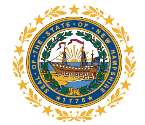 Council for Teacher Education APPLICATION for PROGRAM REVIEWPROGRAM(S) REVIEW or PROPOPSAL REQUESTProfessional Educator Preparation Program (PEPP) reviews are coordinated by the New Hampshire Department of Education (NHED) in cooperation with the New Hampshire Council for Teacher Education (CTE). [Statutory Authority:  RSA 186:11, X; RSA 21-N:II(r); Ed 600]All PEPPs must be approved by the NH State Board of Education prior to implementation. CONTACT INFORMATION: Any additional information that the IHE would like for NHED or the CTE to be aware of regarding this request?(12) Specify the program(s) for which an approval is sought. Choose from the drop-down list of endorsements/licensure: **Approved Levels:**additional documentation included to support review request:

	Completed Application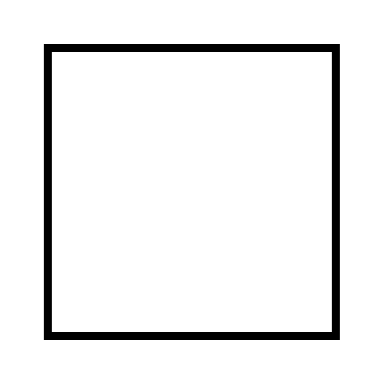 	A Letter from a Principal Administrator indicating institutional support for a new and/or continued program. A formal request from the highest level of organizational leadership, identifying all new PEPPs or licensure areas the IHE wishes to offer.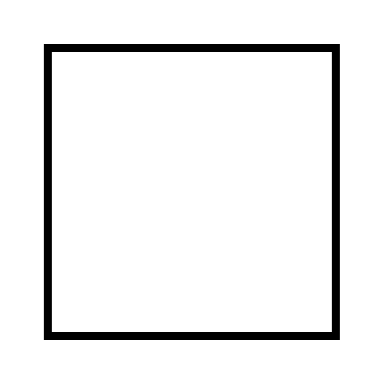 	Option 1 or 4: Completed application and fee submitted at least 17 months prior to date of program expiry and no later than 12 months prior to review.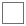 	Additional documentation included to support request.(13)  Signature of Applicant Requesting On-site Review:				(15) Date Signed:		 (14)  Title of Applicant:Application Fees for Program Approval [602.05]:Checks made payable to:Treasurer, State of New HampshireDepartment of EducationC/O Bureau of Educator Preparation and Higher Education25 Hall StreetConcord, NH 03301Return the application fee [602.05] and the completed request form to:Administrator of the Bureau of Educator Preparation and Higher Education - Laura.A.Stoneking@doe.nh.gov 
or mail to the New Hampshire Department of EducationATTENTION: Bureau of Educator Preparation & Higher Education	25 Hall Street	Concord, NH, 03301.Questions/Technical Assistance: Contact the Bureau of Educator Preparation & Higher Education at 603.271.4196.Date Associated Fee Received: 	
Check #:: 		Amount: 		Date Application Complete: 		PEPP(s) Review Request      Updated: 1/30/2023; 9/27/2023(1)  Institution: (4)a.  Telephone: (4)b.  Email address: (4)b.  Email address: (2)  Name of Program Coordinator: (5)  IHE Mailing Address:(7)  City:(7)  City:(3)  Coordinator’s Title: (6)  IHE Street Address:(8)  State:(9)  Zip Code:Ed. Rule(s) Example: Ed 507.18 Program(s) 
Early Childhood Education (birth – grade 3)Approved Level(s)** 

BA, MEd, licensureSBE
Approval Date(s) 12/2019Current Expiry 
12/30/2026 Approval Status 
Full BABFABMBSMEdMATCAGSEdSPhDEdDLicensure OPTION 1: 
“review of existing approved PEPPs”
 OPTION 2: 
“new PEPP/IHE”  OPTION 3: 
“new additional PEPP level”  OPTION 4: 
“national accreditation PEPP review” $2,500 + ($150 x # each licensure area(s)) = $2,000 + ($500 x # each licensure area(s)) = $500 x # each proposed PEPP(s)= $50 x # each PEPP(s) =CHECK # of IHE for Application Fee:TOTAL APPLICATION FEE: